КУРГАНСКАЯ ОБЛАСТЬШУМИХИНСКИЙ МУНИЦИПАЛЬНЫЙ ОКРУГ КУРГАНСКОЙ ОБЛАСТИАДМИНИСТРАЦИЯ ШУМИХИНСКОГО МУНИЦИПАЛЬНОГО ОКРУГА КУРГАНСКОЙ ОБЛАСТИПОСТАНОВЛЕНИЕот 19.01.2022 г. № 54          г. ШумихаОб утверждении Программы профилактики рисков причинения вреда (ущерба) охраняемым законом ценностям при осуществлении муниципального жилищного контроля на территории Шумихинского муниципального округа Курганской области           В соответствии с Жилищным кодексом Российской Федерации от 29.12.2004 г. № 188-ФЗ, Федеральным законом от 06.10.2003 № 131-ФЗ «Об общих принципах организации местного самоуправления в Российской Федерации», Федеральным законом от 31.07.2020 № 248-ФЗ «О государственном контроле (надзоре) и муниципальном контроле в Российской Федерации», Администрация Шумихинского муниципального округа Курганской областиПОСТАНОВЛЯЕТ:1.Утвердить Программу профилактики рисков причинения вреда (ущерба) охраняемым законом ценностям при осуществлении муниципального жилищного контроля на территории Шумихинского муниципального округа Курганской области согласно приложению.	2. Признать утратившим силу постановление Администрации Шумихинского района от 14.12.2020 № 536 «Об утверждении Программы профилактики нарушений обязательных требований, требований, установленных муниципальными правовыми актами, соблюдение которых оценивается при проведении мероприятий по муниципальному контролю, на 2021 год и плановый период 2022-2023 годов».3.Опубликовать настоящее постановление в информационном бюллетене «Официальный вестник Администрации Шумихинского муниципального округа».4.Контроль за выполнением настоящего постановления возложить на первого заместителя Главы Шумихинского муниципального округа Курганской области.ГлаваШумихинского муниципального округаКурганской области								С.И. Максимовских							Приложение							к Постановлению Администрации 								Шумихинского  муниципального округа 								Курганской области № 54 от 19.01.2022 г. 							«Об утверждении  Программы 									профилактики рисков  причинения вреда 							(ущерба) охраняемым законом ценностям 							при осуществлении муниципального 								жилищного контроля на территории 								Шумихинского муниципального 							округа Курганской области»Программапрофилактики рисков причинения вреда (ущерба) охраняемым законом ценностям при осуществлении муниципального жилищного контроля на территории Шумихинского муниципального округа Курганской областиНастоящая программа профилактики рисков причинения вреда (ущерба) охраняемым законом ценностям при осуществлении муниципального жилищного контроля (далее - Программа), устанавливает порядок проведения профилактических мероприятий, направленных на предупреждение причинения вреда (ущерба) охраняемым законом ценностям, соблюдение которых оценивается в рамках осуществления муниципального жилищного контроля (далее – муниципальный контроль).Программа разработана в соответствии со статьей 44 Федерального закона от 31 июля 2021 г. № 248-ФЗ «О государственном контроле (надзоре) и муниципальном контроле в  Российской Федерации», постановлением Правительства Российской Федерации от 25.06.2021 г. № 990 «Об утверждении Правил разработки и утверждения контрольными (надзорными) органами программы профилактики рисков причинения вреда (ущерба) охраняемым законом ценностям» и предусматривает комплекс мероприятий по профилактике рисков причинения вреда (ущерба) охраняемым законом ценностям при осуществлении муниципального жилищного контроля.I. Анализ текущего состояния осуществления муниципального контроля, описание текущего развития профилактической деятельности Администрации Шумихинского муниципального округа Курганской области, характеристика проблем, на решение которых направлена ПрограммаОбъектами муниципального жилищного контроля являются: деятельность, действие (бездействие) граждан и организаций, в рамках которых должны соблюдаться обязательные требования, в том числе предъявляемые к гражданам и организациям, осуществляющим деятельность, действия (бездействие); результаты деятельности граждан и организаций, в том числе продукция (товары), работы и услуги, к которым предъявляются обязательные требования;здания, помещения, сооружения находящиеся в муниципальной собственности, которыми владеют граждане и организации, к которым предъявляются обязательные требования статьи 20 Жилищного Кодекса Российской Федерации.В целях предупреждения нарушений контролируемыми лицами обязательных требований, требований, установленных муниципальными правовыми актами в сфере муниципального жилищного контроля, устранения причин, факторов и условий, способствующих указанным нарушениям, Администрацией Шумихинского муниципального округа Курганской области осуществлялись мероприятия по профилактике таких нарушений в соответствии с Программой профилактики нарушений обязательных требований, требований, установленных муниципальными правовыми актами при осуществлении муниципального жилищного контроля на территории Шумихинского муниципального округа Курганской области на  2022 год.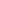 В частности, в 2020, 2021 годах в целях профилактики нарушений обязательных требований на официальном сайте муниципального образования в информационно-телекоммуникационной сети «Интернет» обеспечено размещение информации в отношении проведения муниципального контроля, в том числе перечень обязательных требований, обобщение практики, разъяснения, полезная информация. Также выдавались предостережения о недопустимости нарушения обязательных требований.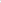 Разъяснительная работа проводилась также в рамках проведения рейдовых осмотров путем направления уведомлений об устранении выявленных нарушений с описанием характера выявленных нарушений и требований, установленных законодательством в части сроков устранения нарушений.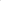 Информирование юридических лиц, индивидуальных предпринимателей по вопросам соблюдения обязательных требований обеспечено посредством опубликования нормативно-правовых актов по соблюдению требований, информаций, докладов на официальном сайте муниципального образования в информационно-телекоммуникационной сети «Интернет». Проводились совещания с руководителями, представителями управляющей компании, ресурсоснабжающими организациями по вопросам соблюдения обязательных требований законодательства.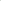 Регулярной предоставлялись консультации в ходе личных обращений граждан, посредством телефонной связи и письменных ответов на обращения.В связи с эпидемиологической ситуацией и ограничительными мероприятиями были внесены коррективы в части проведения публичных мероприятий (семинаров, совещаний). Данные мероприятия преимущественно проводились с использованием электронной, телефонной связи. Ежегодный план проведения плановых проверок юридических лиц и индивидуальных предпринимателей на основании ст. 9 Федерального закона «О защите прав юридических лиц и индивидуальных предпринимателей при осуществлении государственного контроля (надзора) и муниципального контроля» от 26.12.2008 № 294-ФЗ, в сфере муниципального жилищного контроля на территории муниципального образования на 2021 и 2022 год не утверждался. В 2021 году внеплановые проверки индивидуальных предпринимателей, юридических лиц не проводились.Проведённая Администрацией Шумихинского муниципального округа Курганской области в 2020 (2021) году работа способствовала снижению общественно опасных последствий, возникающих в результате несоблюдения контролируемыми лицами обязательных требований.Раздел 2. Цели и задачи реализации Программы профилактикиЦелями Программы профилактики являются:         - стимулирование добросовестного соблюдения обязательных требований всеми контролируемыми лицами; 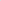 - устранение условий, причин и факторов, способных привести к нарушениям обязательных требований и (или) причинению вреда (ущерба) охраняемым законом ценностям; - создание условий для доведения обязательных требований до контролируемых лиц, повышение информированности о способах их соблюдения; - предупреждение нарушений, контролируемыми лицами обязательных требований, включая устранение причин, факторов и условий, способствующих возможному нарушению обязательных требований;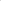 	- снижение административной нагрузки на контролируемых лиц;	- снижение размера ущерба, причиняемого охраняемым законом ценностям.Проведение профилактических мероприятий Программы профилактики направлено на решение следующих задач:	- укрепление системы профилактики нарушений рисков причинения вреда (ущерба) охраняемым законом ценностям;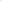 	- повышение правосознания и правовой культуры контролируемых лиц; 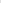 - оценка возможной угрозы причинения, либо причинения вреда (ущерба) жизни, здоровью граждан, выработка и реализация профилактических мер, способствующих ее снижению;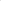 	- выявление факторов угрозы причинения, либо причинения вреда (ущерба) жизни, здоровью граждан, причин и условий, способствующих нарушению обязательных требований, определение способов устранения или снижения угрозы;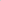 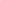 	- оценка состояния подконтрольной среды и установление зависимости видов и интенсивности профилактических мероприятий от присвоенных контролируемым лицам уровней риска; - формирование единого понимания обязательных требований у всех участников контрольно-надзорной деятельности; - повышение уровня правовой грамотности контролируемых лиц, в том числе путем обеспечения доступности информации об обязательных требованиях и необходимых мерах по их исполнению.Раздел З. Перечень профилактических мероприятий, сроки (периодичность) их проведенияРаздел 4. Показатели результативности и эффективности программы профилактики рисков причинения вреда№ п/пНаименование мероприятияСрок исполненияСтруктурное подразделение, ответственное за реализацию1.Информирование Контрольным органом по вопросам соблюдения обязательных требований посредством размещения соответствующих сведений на официальном сайте муниципального образования Шумихинский муниципальный округ Курганской области в информационно телекоммуникационной сети «Интернет» и средствах массовой информации. Размещение и поддержание в актуальном состоянии на официальном сайте Шумихинского муниципального округа Курганской области в информационно телекоммуникационной сети «Интернет» сведений, предусмотренных частью 3 статьи 46 Федерального закона от 31.07.2020 г. № 248-ФЗ«О государственном контроле (надзоре) и муниципальном контроле в Российской Федерации».Постоянно Сектор административного и муниципального контроля Администрации Шумихинского муниципального округа Курганской области2.Объявление предостережения о недопустимости нарушения обязательных требований.При наличии оснований, предусмотренных статьей 49 Федерального закона от 31.07.2020 г. № 248-03 «О государственном контроле (надзоре) и муниципальном контроле в Российской Федерации»Сектор административного и муниципального контроля Администрации Шумихинского муниципального округа Курганской областиЗ.Консультирование должностным лицом Контрольного органа по телефону, посредством видеоконференц-связи, на личном приеме либо в ходе проведения профилактических мероприятий, контрольных мероприятий. Консультирование в устной или письменной форме по следующим вопросам:организация и осуществление муниципального контроля; - порядок осуществления контрольных мероприятий; - порядок обжалования действий (бездействия) должностных лицКонтрольного органа;получение информации о нормативных правовых актах (их отдельных положениях), содержащих обязательные требования, оценка соблюдения которых осуществляетсяКонтрольным органом в рамках контрольных мероприятий. Консультирование в письменной форме осуществляется должностным лицом в следующих случаях:контролируемым лицом представлен письменный запрос о представлении письменного ответа по вопросам консультирования;за время консультирования предоставить ответ на поставленные вопросы невозможно;ответ на поставленные вопросы требует дополнительного запроса сведений.По мере обращения контролируемых лицСектор административного и муниципального контроля Администрации Шумихинского муниципального округа Курганской областип/пНаименование показателяВеличина1.Полнота информации, размещенной на официальном сайте муниципального образования в информационно-телекоммуникационной сети «Интернет» сведений, предусмотренных частью З статьи 46 Федерального закона от 31.07.2020 г. № 248-ФЗ «О государственном контроле (надзоре) и муниципальном контроле в Российской Федерации»100 %2.Удовлетворенность контролируемых лиц и их представителями консультированием Контрольного органа100 % от числа обратившихсяЗ.Количество проведенных профилактических мероприятийне менее 3 мероприятий, проведенныхКонтрольным органом